Joseph, le prince d’EgypteDate :Sabbat 18 juin 2022But : Montrer qu’à travers un seul homme, qu’il a restauré, Dieu conduit une famille à la repentance. Mais aussi à travers ce même homme, l’Egypte et d’autres nations sont bénies lors de la grande famine.Savoir : Le temps qui passe n’annule pas les promesses de Dieu qui s’accomplissent en leur temps.Sentir : La patience que Dieu manifeste pour former le caractère de celui ou celle qu’il appelle à être une source de bénédiction pour les autresApplication : Croire que Dieu peut changer les mauvaises situations de notre existence en bénédictions.Introduction : Fait intéressant, toute cette prochaine séquence d’évènements, qui étaient censés porter sur le succès de Joseph, concerne davantage la repentance de ses frères. Leurs allers-retours de Joseph à leur père, et les obstacles qu’ils rencontraient, leur donna le souvenir de leurs actes méchants envers Joseph et leur père, et ils réalisèrent leur iniquité envers Dieu.(Guide Moniteur d’Étude Biblique de l’École Du Sabbat Adulte, p.137). Déclaration 1: Joseph reçoit deux visions qui révèlent à la fois le projet de Dieu pour lui ainsi que la nature et le caractère de ce Dieu. (La déclaration en rouge ne concerne que les moniteurs et non les élèves)Lecture biblique: Genèse 37 :7-10 ; Genèse 39 :1-9 et 20-23 ; Genèse 41 :25-44Méditation : Réflexion sur ces versetsQuestion(s) : Comment Dieu prépara-t-il Joseph à devenir un chef ? Qu’est-ce que nous apprenons sur Dieu à partir des déclarations de Joseph et de Pharaon ? Échange sur la question : Entre membres de la classe ou entre celui qui conduit la classe unique et les étudiants (veiller à ce que les réponses viennent du texte proposé ou d’un texte biblique semblable)Application : Est-ce qu’à partir du genre de vie que nous menons, les autres peuvent voir la réalité de notre Dieu?Déclaration 2: Avant d’être confronté à ses frères, Joseph témoigne de la guérison de sa blessure émotionnelle. Le jour de la confrontation il cherche à savoir dans quel état d’esprit se trouvent ses frères. (La déclaration en rouge ne concerne que les moniteurs et non les élèves)Lecture biblique: Genèse 41 :50-52 ; Genèse 42 :5-33Méditation : Réflexion sur ces versetsQuestion(s) : Comment Joseph a-t-il été guéri de sa blessure émotionnelle ? Que découvrez-vous à travers les noms de ses deux fils : Manassé et Ephraïm ? En testant ses frères de la sorte, qu’est-ce Joseph voulait savoir à leur sujet ?Échange sur la question : 	Entre membres de la classe ou entre celui qui conduit la classe unique et les étudiants (veiller à ce que les réponses viennent du texte proposé ou d’un texte biblique semblable)Application : Ai-je appris à pardonner à la manière de Joseph, même avant de rencontrer celui ou celle qui m’a fait du mal ?Déclaration 3: Un changement évident de caractère se manifeste dans le comportement des frères de Joseph. (La déclaration en rouge ne concerne que les moniteurs et non les élèves)Lecture biblique : Genèse 42 :25 à 43 :9 ; Genèse 44 :12-34Méditation : Réflexion sur ces versetsQuestion(s) : De quelle manière les frères de Joseph ont-ils montré que leur état d’esprit ou caractère avait connu un réel changement, ou quels sont les indices qui montrent ce changement ?Échange sur la question :Entre membres de la classe ou entre celui qui conduit la classe unique et les étudiants (veiller à ce que les réponses viennent du texte proposé ou d’un texte biblique semblable)Application : Suis-je prêt(e) à apprendre l’humilité qui peut me conduire à regarder les autres comme étant au-dessus de moi-même ? Déclaration 4 : Joseph est en mesure d’accueillir ses frères avec bienveillance et d’entamer un processus de réconciliation car il a une lecture divine des événements douloureux qui ont précédé son ascension au pouvoir. (La déclaration en rouge ne concerne que les moniteurs et non les élèves)Lecture biblique : Genèse 45 :1-9 ; Matthieu 6 :12 ; Luc 11 :4Méditation : Réflexion sur ces versets	Question(s) : En considérant Genèse 45 :5,8-9, qu’est-ce qui a permis à Joseph, non seulement de pardonner à ses frères mais d’entrer aussi dans le processus de la réconciliation ?Échange sur la question : 	Entre membres de la classe ou entre celui qui conduit la classe unique et les étudiants (veiller à ce que les réponses viennent du texte proposé ou d’un texte biblique semblable)Application: Rappelons-nous que le pardon est choix personnel, mais qu’il faut être deux pour la réconciliation ?Prière : Seigneur dans ma vie, je ne comprends souvent pas tes voies et ta volonté. Parfois, j'ai l'impression que des injustices sont faites contre moi, surtout quand je ne le mérite pas. Mais je veux croire que tu es souverain et trop sage pour faire des erreurs. Je décide de te faire confiance quand les choses ne vont pas bien, car je sais que tu as toujours quelque chose de mieux à m'offrir. Je crois que toi, toi seul, peut changer ma situation quelle qu'elle soit. Tu peux transformer les mauvaises choses de ma vie en bénédictions, tout comme tu l’as fait avec Joseph en Égypte.Conseils pratiques : Ce document est un outil qui contient des informations qui vous permettront de préparer au mieux l’étude de la semaine. Souvenez-vous que le moniteur de l’Ecole Du Sabbat doit aider l’étudiant : -à connaître qui est Dieu et ce qu’il a fait-à être comme Dieu en imitant son caractère, sa sainteté, son amour…-à œuvrer pour DieuVous êtes invités à animer la leçon à partir des trois étapes suivantes :Le texte biblique : Il doit pousser à la réflexion et à découvrir les principes et les valeurs contenus dans le ou les textesLa question :Celle posée par le moniteur aide l’étudiant à exprimer les principes et les valeurs qu’il a découvertsLa synthèse ou l’application : Elle aide l’étudiant à mettre en œuvre les principes et les valeurs découverts.Nous vous invitons à préparer un power-point et projeter les questions et tout ou partie des textes bibliques pour faciliter l’échange et l’apprentissage de celles et ceux qui ont une mémoire visuelle. Département de l’Ecole Du Sabbat 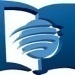 Eglise Adventiste de la GuadeloupeMail : adventistegpe.mperso@wanadoo.fr